This form must be sent by e-mail to: comite.endurance@fia.com Applicant Team					    ManufacturerCar categories and/or groupsLM P1  	LM P2 	LM GTE Pro 	 LM GTE Am  Model of the car concerned by the applicationHomologation number (if applicable) Purpose of the requestRegulations concerned Description of the technical item that is the subject of the request (skip if not applicable)Illustration of the request (skip if not applicable)Reference / Mission concerned (to be completed by the Committee)Article: ………………… 	2017 FIA World Endurance Championship Sporting Regulations	2017 Technical Regulations for Prototypes LMP1 Hybrid	2017 Technical Regulations for Prototypes LMP1 Non Hybrid	2017 Technical Regulations for Prototypes LMP2 for cars homologated in 2017	2017 Technical Regulations for Prototypes LMP2 for cars homologated before 2017	2017 Technical Regulations for “Le Mans” Grand Touring Cars LM GTE for cars homologated since 2016	2017 Technical Regulations for “Le Mans” Grand Touring Cars LM GTE for cars homologated before 2016	Internal Regulations of the FIA Endurance CommissionDecision of the Endurance Committee (to be completed by the Committee)Period of validity/application of the decisionThis decision comes into effect: with immediate application from:  from the following event : And is applicable: until further notice for the above-mentioned event(s) onlyThe Endurance Committee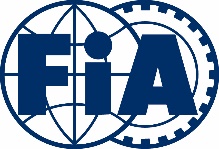 ENDURANCE COMMITTEEREQUEST FORM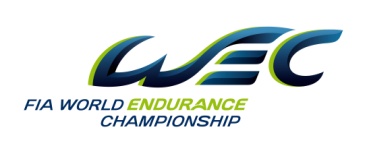 REQUEST NUMBER(to be completed by the Committee)Manufacturer or Competitor (licence name):First name & name of the applicant:Title of the applicant  (position/function):Email address of the applicant:Date of the request:…/…/2017Year : 	FIA World Endurance Championship Sporting Regulations	Technical Regulations for Prototypes LMP1 Hybrid	Technical Regulations for Prototypes LMP1 Non Hybrid	Technical Regulations for Prototypes LMP2 homologated in 2017	Technical Regulations for Prototypes LMP2 homologated before 2017	Technical Regulations for “Le Mans” Grand Touring Cars - LM GTE homologated since 2016 	Technical Regulations for “Le Mans” Grand Touring Cars - LM GTE homologated before 2016 	Other : …………………………………………………….Article: Photos or drawingsAccepted../…/2017Accepted../…/2017must provide an EVO formSuspended../…/2017Refused../…/2017Accepted with conditions../…/2017Condition(s) fulfilled on: Condition(s) fulfilled on: Comments:Date: ../.../2017Any decision taken by the Endurance Committee is not subject to appeal.